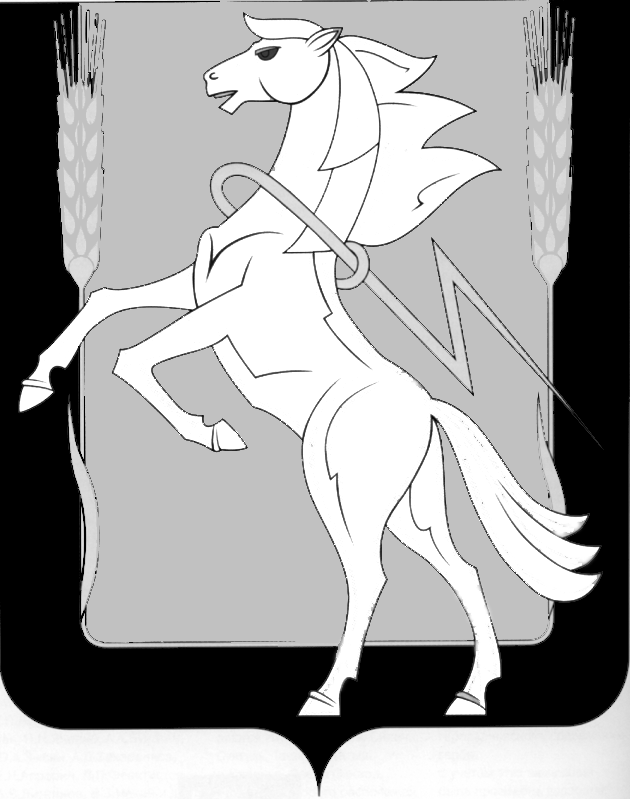 СОБРАНИЕ ДЕПУТАТОВ СОСНОВСКОГО МУНИЦИПАЛЬНОГО РАЙОНА ШЕСТОГО СОЗЫВА третьего СОЗЫВАТОВ РЕШЕНИЕ от « 23 » декабря 2020 года №  67О награждении Почетной грамотой Собрания депутатов Заслушав и обсудив доклад Председателя постоянной комиссии по награждению Собрания депутатов Сосновского муниципального района М. В. Гляделовой, Собрание депутатов Сосновского муниципального района шестого созыва, РЕШАЕТ:1.Наградить Почетной грамотой Собрания депутатов и премией в размере 3000-00 (трех тысяч) рублей:1)Голубкову Татьяну Юрьевну – уборщика служебного помещения Сосновского районного суда за высокие показатели в работе и в связи с 85-летием образования судебной системы в Сосновском районе;  2)Ершову Людмилу Александровну -  секретаря Сосновского районного суда за высокие показатели в работе и в связи с 85-летием образования судебной системы в Сосновском районе;3)Подкорытову Светлану Геннадьевну – секретаря Сосновского районного суда за высокие показатели в работе и в связи с 85-летием образования судебной системы в Сосновском районе;4)Шагиахметову Раузу Гафиятулловну - уборщика служебного помещения Сосновского районного суда за высокие показатели в работе и в связи с 85-летием образования судебной системы в Сосновском районе.      2. Опубликовать настоящее Решение в газете «Сосновская Нива» и разместить на официальном сайте органов местного самоуправления Сосновского муниципального района в сети Интернет www.chelsosna.ru.Председатель Собрания депутатов Сосновского муниципального района	          		                                    Г.М. Шихалева